Piosenki do opanowania na pamięć na miesiąc GRUDZIEŃ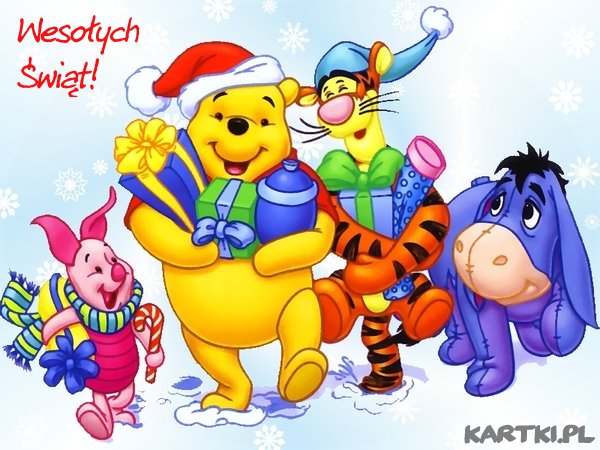 „Zimowa piosenka”muz. i sł. Renata SzczypiorJak tu miło, jak wesoło, płatki śniegu tańczą wkoło. Ref.: Hop-sa-sa! Hop-sa-sa! Zatańcz z nami raz i dwa. Zima, zima, zima biała śniegiem dachy przysypała. Ref.: Hop-sa-sa! Hop-sa-sa… bis  Dzwoneczkowa kolędamuz. i sł. Renata SzczypiorJuż na niebie gwiazdka lśni,     a w żłóbeczku Jezus śpi.     Anioł białe skrzydła ma,      na dzwoneczku pięknie gra. Anioł śpiewa – ding, ding, dong, pasterz ziewa – ding, ding, dong, gra dzwoneczek – ding, ding, dong,    śpi Syneczek – ding, ding,     dong…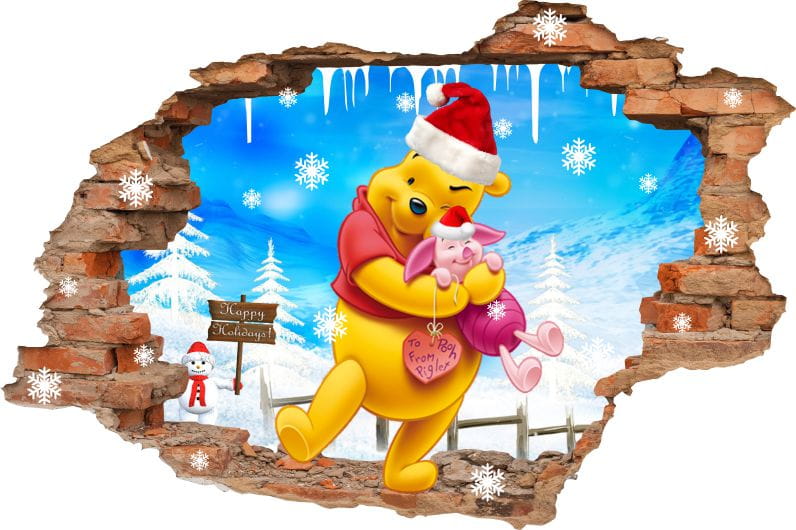 Jestem muzykantem 1. Jestem muzykantem – konszabelantem,my muzykanci – konszabelanci.Ja umiem grać, my umiemy grać.– A na czym? – Na pianinie.A pianino i-no, i-no, a pianino i-no, i-no,a pianino i-no, i-no, a pianino, bęc!2. Jestem muzykantem – konszabelantem,my muzykanci – konszabelanci.Ja umiem grać, my umiemy grać.– A na czym? – Na bębenku.A bębenek e-nek, e-nek, a bębenek e-nek, e-nek,a bębenek e-nek, e-nek, a bębenek, bęc!3. Jestem muzykantem – konszabelantem,my muzykanci – konszabelanci.Ja umiem grać, my umiemy grać.– A na czym? – Na puzonie.Na puzonie -onie, -onie, na puzonie -onie, -onie,na puzonie -onie, -onie, na puzonie o bęc!